Постановление Главы муниципального образования «27» декабря 2017г.                             № 56                                а. КошехабльО внесении изменений и дополнений в ПостановлениеГлавы муниципального образования «Кошехабльское сельское поселение»от 12.04.2010г. № 05 «Об оплате труда работников муниципального образования», замещающих должности не являющиеся должностями муниципальной службы муниципального образования «Кошехабльское сельское поселение». В соответствии с Постановления Кабинета Министров Республики Адыгея от 13 декабря 2017 года № 217 «Об увеличении оплаты труда работников государственных органов Республики Адыгея и государственных учреждений Республики Адыгея» Постановляю: Увеличить в 1,04 раза: Размеры должностных окладов работников, замещающих должности, не являющиеся должностями муниципальной службы, установленные в соответствии с Приложением № 1 к Постановлению главы муниципального образования «Кошехабльское сельское поселение» от 12.04.2010г. № 05 «Об оплате труда работников муниципального образования», замещающих должности не являющиеся должностями муниципальной службы муниципального образования «Кошехабльское сельское поселение». Финансирование расходов, связанных с реализацией настоящего Постановления, осуществлять в приделах средств бюджета Кошехабльского поселения на 2018 год. Настоящее Постановление вступает в силу с 1 января  2018 года. Контроль за исполнением настоящего Постановления возложить на главного специалиста администрации муниципального образования «Кошехабльское сельское поселение» Тхаркахова А.М. Глава муниципального образования«Кошехабльское сельское поселение»                                                    Х.Г. Борсов .РЕСПУБЛИКА АДЫГЕЯАДМИНИСТРАЦИЯ Муниципального образования «КОШЕХАБЛЬСКОЕ СЕЛЬСКОЕ ПОСЕЛЕНИЕ»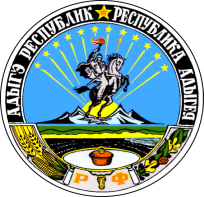 АДЫГЭ РЕСПУБЛИКМУНИЦИПАЛЬНЭ ГЪЭПСЫКIЭ ЗИIЭ«КОЩХЬАБЛЭ КЪОДЖЭ ПСЭУПI»